KLASA:400-08/17-01/28URBROJ:2113/03-03-17-4Stubičke Toplice, 12.12.2017.Na temelju članka 117. st. 1. Zakona o socijalnoj skrbi (Nar. nov. br. 157/13, 152/14, 99/15, 52/16 i 16/17) i članka 46. st. 2. t. 3. Statuta Općine Stubičke Toplice (Službeni glasnik Krapinsko-zagorske županije br. 16/09 i 9/13), načelnik Općine Stubičke Toplice utvrđuje prijedlog2. IZMJENE ODLUKE O SOCIJALNOM PROGRAMU OPĆINE STUBIČKE TOPLICE ZA 2017. GODINUI.Općina Stubičke Toplice u Proračunu za 2017. godinu osigurava sredstva za potrebe socijalne skrbi u iznosu  od  475.030,00 kuna.	Ovim Socijalnim programom, u okviru osiguranih sredstava, utvrđuju se prava utvrđena Zakonom o socijalnoj skrbi i druga prava i pomoći za osobe sa prebivalištem na području Općine Stubičke Toplice.II.Socijalnim programom za 2017. godinu raspoređuju se financijska sredstva koja se planiraju radi ostvarivanja prava sukladno Odluci o kriterijima za raspodjelu sredstava za potrebe socijalne skrbi (Službeni glasnik Krapinsko-zagorske županije br. 11/12 i 2/14), Zakonu o socijalnoj skrbi (Nar. nov. br. 157/13, 152/14, 99/15, 52/16 i 16/17), Zakonu o odgoju i obrazovanju u osnovnoj i srednjoj školi (Nar. nov. br. 87/08, 86/09, 92/10,105/10, 90/11, 5/12, 16/12, 86/12, 94/13, 152/14), Zakonu o Crvenom križu (Nar. nov. br. 71/10), Pravilniku o financiranju javnih potreba Općine Stubičke Toplice (Službeni glasnik Krapinsko-zagorske županije br. 23/15).	Izvori sredstava za financiranje aktivnosti koje obuhvaća socijalni program je proračun Općine – opći prihodi i primici te tekuće pomoći iz proračuna Krapinsko-zagorske županije.  III.IV.Prijedlog druge izmjene Odluke o socijalnom programu Općine Stubičke Toplice za 2017. godinu upućuje se Općinskom vijeću na donošenje.                        OPĆINSKI NAČELNIK                        Josip Beljak, dipl. ing. agr.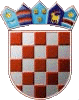 REPUBLIKA HRVATSKAKRAPINSKO-ZAGORSKA ŽUPANIJAOPĆINA STUBIČKE TOPLICENAČELNIKRed.br.Oblik socijalne pomoći1. izmjena plana za 2017. (kn)2. izmjena plana za 2017. (kn)Naknada za troškove stanovanja i jednokratna naknada11.800,0015.000,00Troškovi ogrjeva20.000,0020.900,00 Jednokratna novčana pomoć za novorođeno dijete20.000,0024.500,00Pomoć u obiteljskim paketima5.000,003.000,00Jednokratna naknada za pogrebne troškove5.000,000,00Prehrana u školskoj kuhinji18.000,0014.400,00Stipendije učenicima i studentima141.000,00153.130,00Sufinanciranje troškova prijevoza učenika i studenata160.000,00145.000,00      9.Prijevoz pokojnika5.000,001.400,0010.Sufinanciranje rada Crvenog križa30.000,0030.000,00     11.Sufinanciranje rada Centra za socijalnu skrb Krapina, Podružnica Obiteljski centar Krapinsko-zagorske županije1.000,000,00    12.Sufinanciranje programa i projekata udruga i ostalih organizacija civilnog društva u području socijalne skrbi33.000,0034.000,0013.Smještaj učenika srednjih škola u učeničke domove20.000,0015.500,0014.Odlazak učenika osnovne škole na natjecanja6.000,007.000,0015.Ostale naknade građanima i kućanstvima-troškovi liječenja11.200,00UKUPNO: 475.800,00 475.030,00